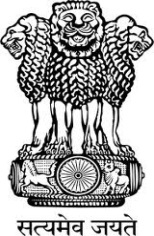 Embassy of India
Belgrade
Press ReleaseIDY (International Day of Yoga) Celebrations in Serbia June 19, 2016The Embassy of India, Belgrade in association with Government of Serbia and United Nations Country Team in Belgrade is celebrating International Day of yoga (IDY) on Sunday, June 19, 2016 in Serbia.  The celebration in Belgrade will be held on June 19 at 7 a.m. in front of the National Assembly of Serbia.  The celebrations have the support of Government of Serbia and the UN offices in Serbia.  The event is expected to be attended by large number of yoga enthusiasts, including senior government functionaries, diplomats, Serbian yoga experts and practitioners, cultural institutions, think-tanks, students, etc.  The IDY Celebrations will also be organised in Novi Sad, Smederevo, Sremska Mitrovica, Obrenovac, Ruma, Pancevo, Sabac, Nis, Zrenjanin, Kula, Titel, Uzice, Kragujevac, Cenej, Kraljevo, Krusevac, Bor, Mladenovac, Subotica, etc.The celebrations will be held as per the common yoga protocol prepared by Indian yoga experts, followed by workshop and consultations on Yoga, Ayurveda and Homeopathy in the City Hall of Belgrade.  The participants will thus have an opportunity to interact with practitioners of Yoga, Ayurveda and Homeopathy and understand the benefits of these traditional fields of medicine.United Nations General Assembly passed a Resolution in its 69th Session in 2014 to declare June 21 as the International Day of Yoga (IDY).  In pursuance of this initiative, the Government of India celebrated the First International Day of Yoga (IDY) on June 21, 2015 all over the world in a wholesome manner.  The esteemed Government of Serbia was one among the 177 nations that had co-sponsored India’s Resolution in the United Nations to declare June 21 as the International Day of Yoga.  Embassy of India invites all citizens in Serbia to participate in the IDY celebrations in Serbia.  The Common Yoga Protocol and more details are available at Embassy of India website www.eoibelgrade.gov.in.  Belgrade
June 16, 2016